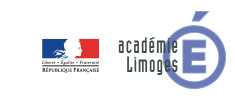 Question directrice : Comment réaliser le prototype ? → Travail demandé : 1) Déterminez les outils (logiciels, machines,…) nécessaires à la réalisation de chaque tâche de votre planning.2) Lister les éventuelles consignes de sécurité à respecter pour chaque tâche.3) Réalisez le prototype.Séquence S27Réalisation du prototype.ACTIVITE N°2Cycle 43èmeSéquence S27Réalisation du prototype.Projet.Cycle 43èmeCompétences développées en activitésCompétences développées en activitésConnaissances associéesCT 2.6Réaliser, de manière collaborative, le prototype de tout ou partie d’un objet pour valider une solution.Procédures, protocoles. Ergonomie. Prototypage rapide de structures et de circuits de commande à partir de cartes standard.